Circulatory System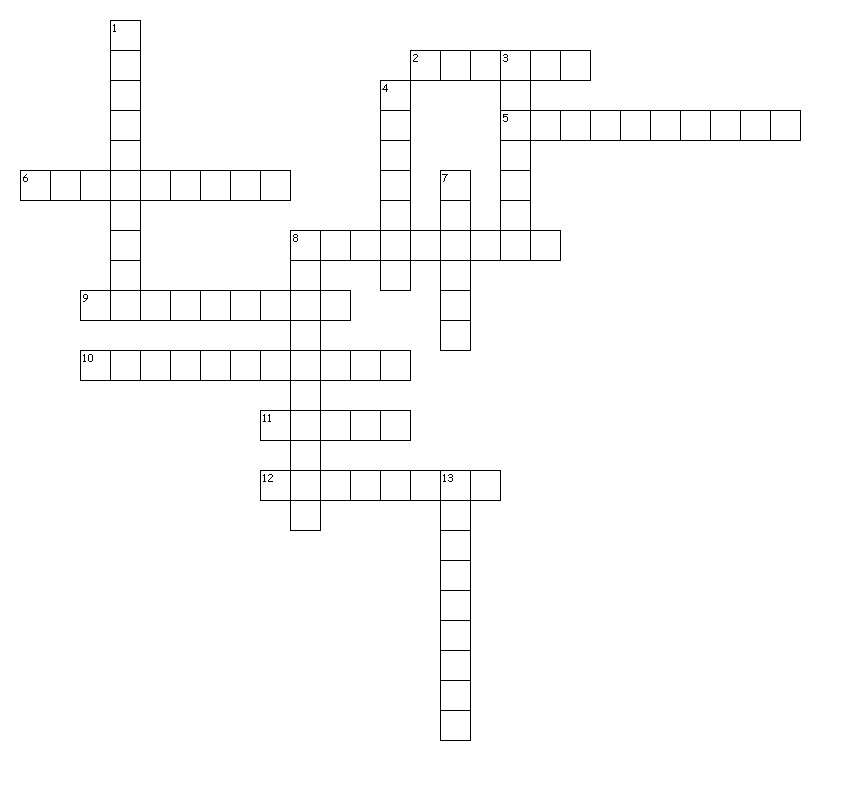 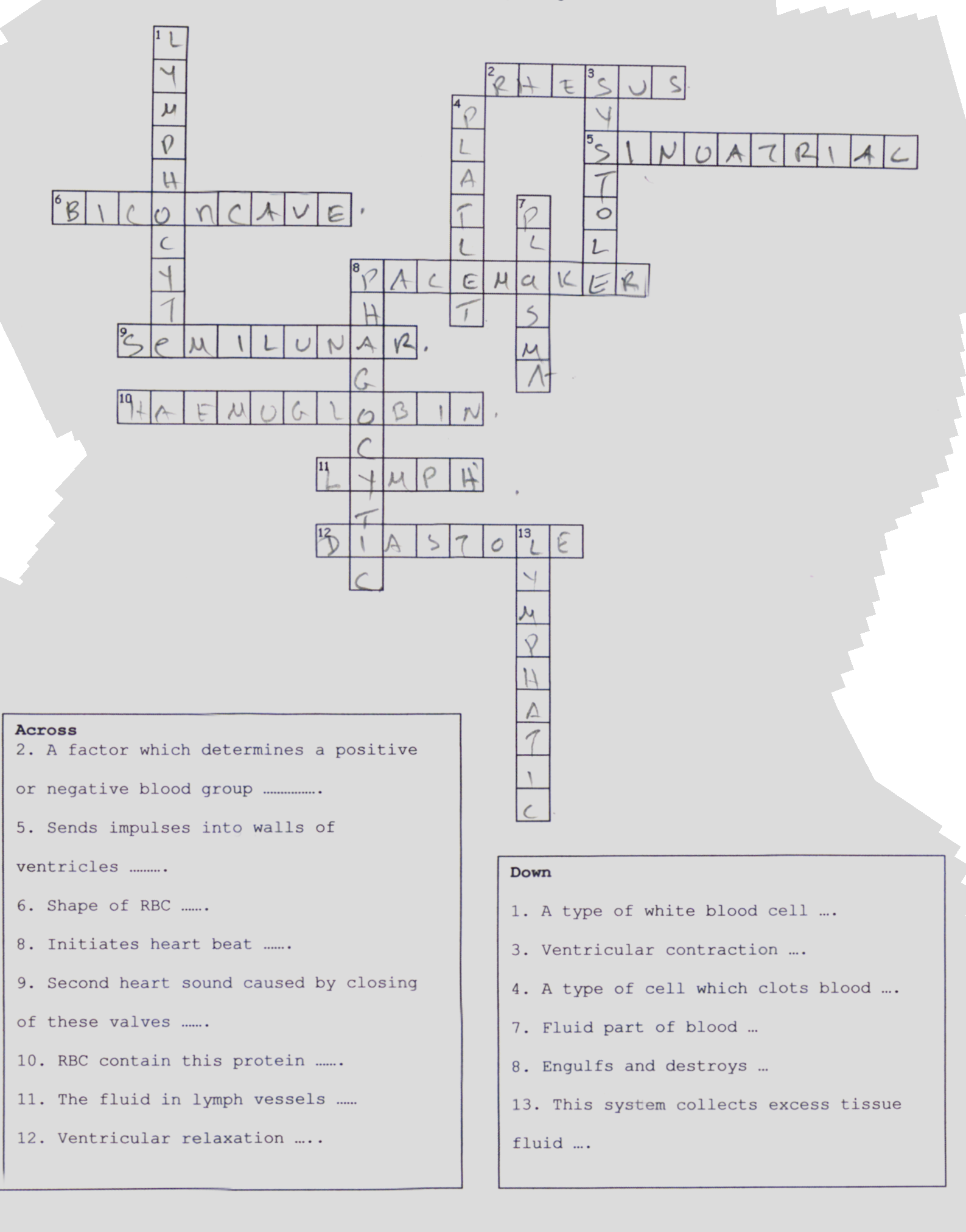 